School GamesYear 5/ 6 Sportshall Athletics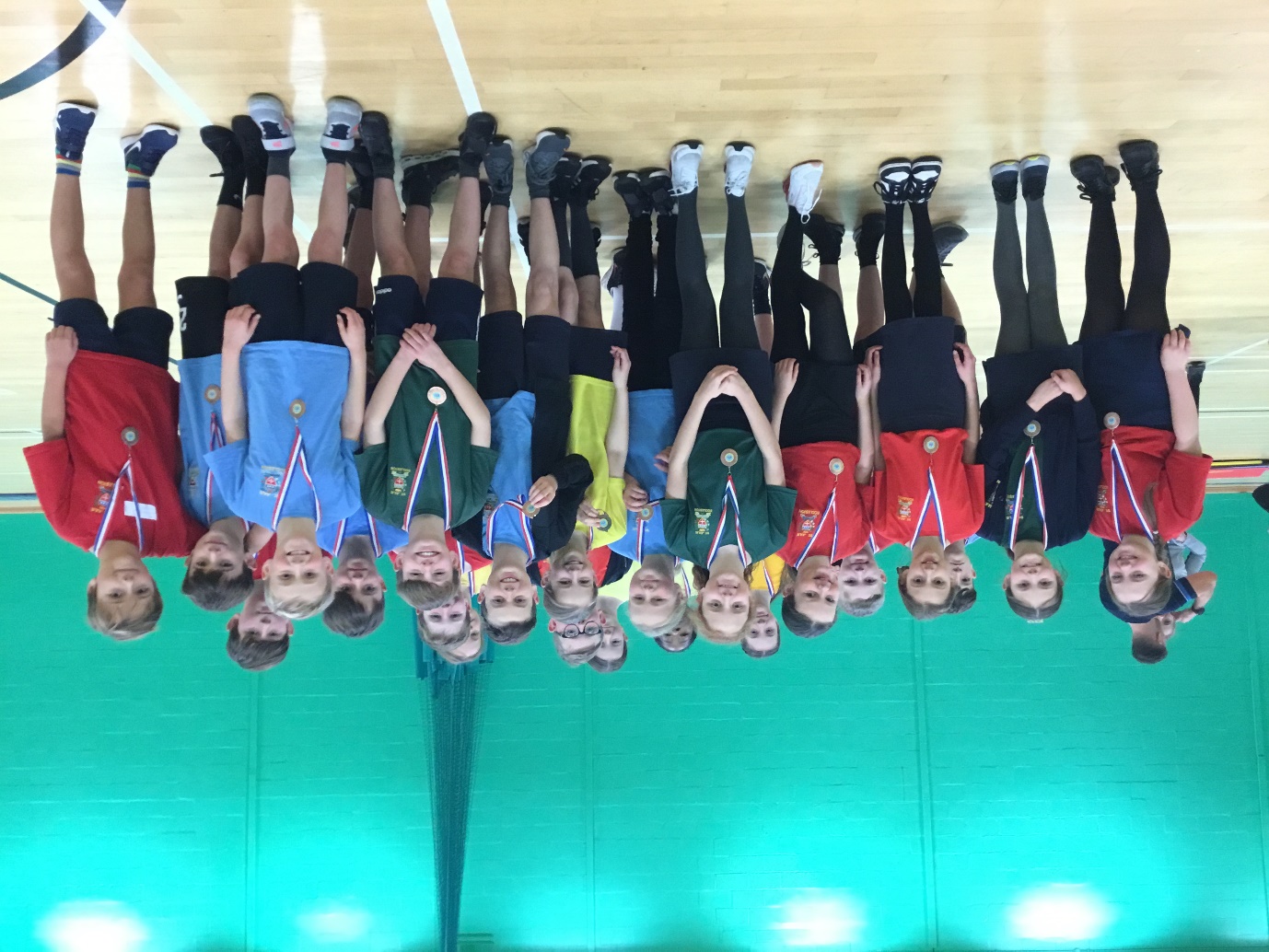 Congratulations to our amazing athletes from Year 5 and 6, who obtained bronze medals in the recent St Helens athletics competition.What a TEAM – Together Everyone Achieves More!Thank you to Daryl for his support.